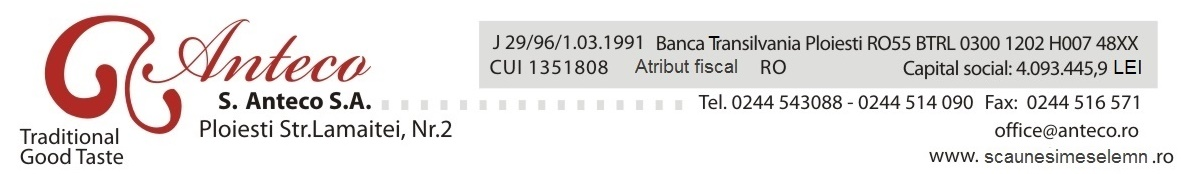 					                                  234 / 15 IANUARIE 2015                                                          CATRE , 					      A.S.F. BUCURESTI                                                                 SECTOR INSTRUMENTE SI INVESTITII                                                                  FINANCIARE 	SOCIETATEA  ANTECO S.A. , cu sediul in municipiul Ploiesti , str. Lamiitei ,     nr.  2 , Judetul Prahova , inregistrata la Oficiul Registrului Comertului de pe langa Tribunalul Prahova sub nr. J29/96/01.03.1991 , C.U.I. 1351808 , atribut fiscal RO , telefon 0244/543.088 , fax nr. 0244/514.090 , reprezentata legal prin Domnul Ilisie Mircea in calitate de Presedinte al Consiliului de Administratie  , va inainteaza , in exemplare originale , Raportul Curent nr. 232 / 15 ianuarie 2015 si Raportul Curent nr. 233 / 15 ianuarie 2015 referitoare la convocarea in dara de 17/18 februarie 2015 a Adunarilor Generale ale Actionarilor Societatii .	Cu stima .					S. ANTECO S.A. Ploiesti , 			       Prin Presedintele Consiliului de Administratie                                                               ILISIE  MIRCEA